普通型高級中等學校物理學科中心『生活物理演示 服務市民』活動徵求高中職學生擔任科學解說員實施計畫壹、計畫依據：教育部國民及學前教育署核定「普通型高級中等學校課程物理學科中心107年度工作計畫」辦理。貳、計畫目的：在臺中市『市政府 府前廣場』舉辦『生活物理演示 服務市民』活動，提供臺中地區民眾『近距離接觸 生活物理演示 優質科普活動』之機會。幫助民眾透過動手做及其親身體驗，實際體驗生活中的物理，感受科學的真實及趣味，增進市民對科學的興趣，以及使民眾能對科學持有正面的態度，進而提昇民眾的科學素養。發揮實作教學功能，培養學生科學概念、科學態度與方法，拓展科學視野，進而提升科學素養。参、辦理單位：指導單位：科技部 科教國合司、臺中市政府教育局主辦單位：國立中山大學物理學系、臺中市立臺中第一高級中等學校協辦單位：普通型高級中等學校課程物理學科中心肆、參與對象：高中解說員：以中部地區高中職一年級～三年級學生為主，每場次 100 人為原則。擔任解說員同學，活動結束後，將由國立中山大學物理學系頒發服務證書乙張。活動對象：對於科學演示活動有興趣之師生皆可參加。伍、活動日期：107年 4月 1 日（星期日）第一場 上午9:00-12:00 第二場 下午14:00-17:30陸、活動地點：臺中市『市政府 府前廣場』柒、團體報名：請參閱附件一活動實施方式，本活動分上下午兩場，各校可任擇一場參加即可，若是有意願參加兩場我們也歡迎。貴校同學若欲同時參加上下午場次時，請每一場次填寫一張報名表，填寫後將報名回傳主辦單位。捌、實施內容：實驗演示內容。24項物理主題    每個主題有4到5個實驗演示，共有100多個實驗展演。2.活動流程表： 107年4月1日活動流程︰附件一台中市“生活物理演示 服務市民” 高中職團體報名表 活動說明：活動時間：107年3月25日(星期日) 上午場為8:30-12:00，下午場為13:30-17:00。活動地點：臺中市『市政府 府前廣場』本活動分上下午兩場，各校可任擇一場參加即可，若是有意願參加兩場我們也歡迎。貴校若欲同時參加上下午場次時，請每一場次填寫一張報名表。填寫時，可以用電腦編輯或是列印出來用筆填寫。回傳時，可以掃描或照相回傳。貴校參與學生超過15人時，即歡迎參加團體報名，報名時請平均分配學生到各組，請勿讓許多同學聚集在一組，會使得活動運作困難。上午場為8:30-12:00，下午場為13:30-17:00，各場開始的半個小時為訓練時間，現場由中山大學的學生教高中同學實驗之操作及講解。之後的3個小時，高中同學和大學生一起向參觀的民眾及學生表演實驗及講解原理。參與演示的同學也可以參觀其他的實驗，互相演示及講解、討論。本活動有設計一個App，同學們向參觀者表演及講解完實驗之後，若是參觀者認為演示精彩，可以請參觀者在App中為該項實驗按讚，藉以呈現活動成效。本活動有18個主題，每個主題有4～5個實驗演示，現場有將近80個實驗演出，範圍涵蓋物理學重要的內容。每個實驗都可以動手操作，體驗物理的真實及趣味。對於幫助民眾了解生活中的科學，以及幫助高中同學物理課程之學習極有幫助。建議參與活動的同學在活動前先參閱本活動之網頁：http://www2.nsysu.edu.tw/physdemo-kh/。可以對實驗演示及物理原理有較多的了解，也可以到本活動的臉書專業 https://www.facebook.com/physdemo/ 了解及詢問、討論活動細節。活動聯絡電話：07-5252000＃3724，李小姐。或是利用Line 群組聯絡。您好：歡迎貴校參加本活動，我們已經成立一個Line群組http://line.me/R/ti/g/lSWvBAg0O8，服務各位老師，煩請貴校的一位老師擔任聯絡老師並且協助填寫下列表格，可由Line群組回傳團體報名word檔案，或是掃描報名表、照相回傳給我們都可以。※為讓活動順暢進行，請平均分配學生到各實驗組，謝謝您。-------------------------------------------------------------------------------------------------------學校名稱：                                            聯絡老師姓名：                 手機：                 line id:               參加場次：上午場(8:30-12:00)，或是  下午場(13:30-17:00)   關於各組演示實驗的內容請參考網頁：http://www2.nsysu.edu.tw/physdemo-kh/。本活動之臉書專頁  https://www.facebook.com/physdemo/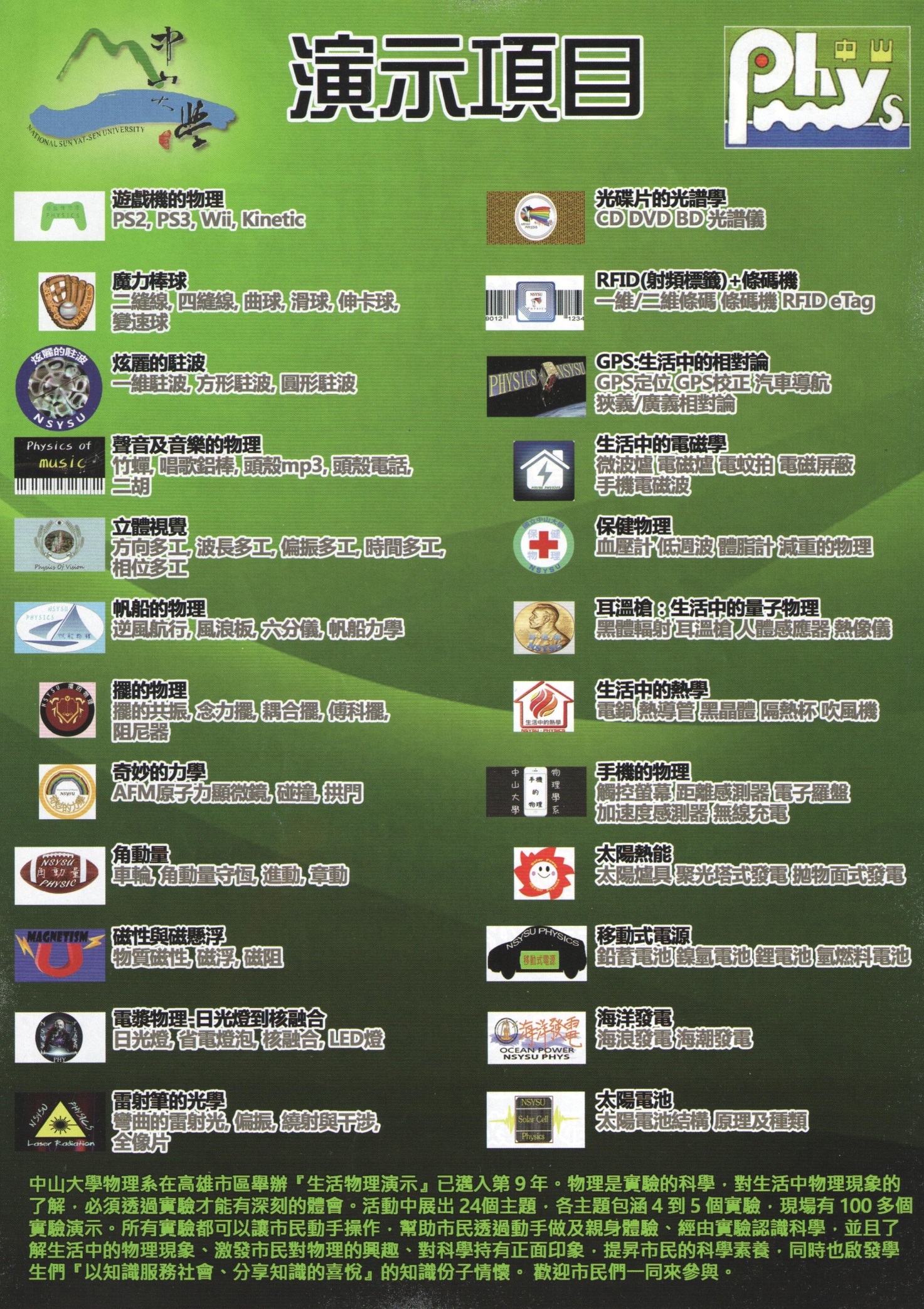 趣味物理5組基礎物理4組驚奇物理5組生活物理6組能源物理4組聲音及音樂的物理磁性與磁懸浮電漿物理-日光燈到核融合GPS：生活中的相對論移動式電源遊戲機的物理奇妙的力學雷射筆的光學耳溫槍：生活中的量子物理太陽熱能帆船的物理角動量光碟片的光譜學生活中的熱學海洋發電立體視覺擺的物理RFID及條碼機生活中的電磁學太陽電池魔力棒球璀璨的駐波醫療的物理手機的物理時間行程負責人8:30負責人及演示學生到達現場，各組準備演示器材嚴祖強教授8:30-9:00上午場 高中生練習演示及講解嚴祖強教授9:00-12:00向參觀市民演示物理實驗嚴祖強教授12:00-13:30休息、用餐、整理器材嚴祖強教授13:30-14:00下午場 高中生練習演示及講解嚴祖強教授14:00-17:00向參觀市民演示物理實驗嚴祖強教授17:00-17:30收拾儀器整理場地，清潔維護嚴祖強教授編號小組名稱學生姓名1學生姓名2學生姓名3學生姓名41GPS：生活中的相對論2耳溫槍：生活中的量子物理3生活中的電磁學4生活中的熱學5醫療的物理6手機的物理7電漿物理-日光燈到核融合8雷射筆的光學9光碟片的光譜學10璀璨的駐波11RF-ID及條碼機12擺的物理13奇妙的力學14角動量15遊戲機的物理16魔力棒球17聲音及音樂的物理18立體視覺